ГОСУДАРСТВЕННОЕ БЮДЖЕТНОЕ УЧРЕЖДЕНИЕ ГОРОДА МОСКВЫ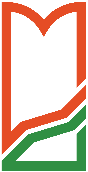 «НАУЧНО-ИССЛЕДОВАТЕЛЬСКИЙ ИНСТИТУТОРГАНИЗАЦИИ ЗДРАВООХРАНЕНИЯ И МЕДИЦИНСКОГО МЕНЕДЖМЕНТАДЕПАРТАМЕНТА ЗДРАВООХРАНЕНИЯ ГОРОДА МОСКВЫ» 
(ГБУ «НИИОЗММ ДЗМ»)НАИМЕНОВАНИЕ ЛОКАЛЬНОГО НОРМАТИВНОГО АКТА: ПОЛОЖЕНИЕ…, ПРАВИЛА …, ИНСТРУКЦИЯ … и др. Москва
20___ПРИНЯТ(-О,-А,-Ы)Ученым советомГБУ «НИИОЗММ ДЗМ»(протокол от «__» ______ 20__ г. № __)(если применимо)УТВЕРЖДЕН (-О, -А, -Ы)ПриказомГБУ «НИИОЗММ ДЗМ»от «___» ______20___ г. №____